Отчёт о ходе строительства ЖК "За ручьём", дом №4, июнь 2022 год.Секция 4.1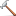 Ведутся работы по утеплению фасада выполнены на 100%Ведется монтаж фасадных кассет выполнено 100%Ведется устройство стяжки пола 1 подъезд 100%, 2 подъезд 100%, 3 подъезд выполнено на 100%Ведется монтаж отопительных приборов и разводка отопления: 1 подъезд 100% 2 подъезд 100% 3 подъезд 100%Ведется монтаж канализационных стояков: 1 подъезд 100% 2 подъезд 100% 3 подъезд 100%Кладка выполнена на 100%Кровля выполнена на 100%Монтаж лестничного ограждения выполнен на 100%Ведется монтаж лифтового оборудования 1 подъезд 95%, 2 подъезд 95%, 3 подъезд выполнено на 100%Ограждение кровли выполнено 100%Ведутся отделочные работы выполнено 1 и 2 подъезды 70%, 3 подъезд выполнено на 70%Отопление запущеноСекция 4.2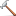 Монтаж панелей 100%Устройство фасадной подсистемы 30%Ведется монтаж лестничного ограждения выполнено на 100%ИТП собрано на 100% отопление запущеноВедется устройство внутренних стен: 1 подъезд 95%, 2 подъезд 100%, 3 подъезд 95%Ведется работа по монтажу стояков отопления 100%Монтаж отопительных приборов выполнен на 100%Ведутся электромонтажные работы: 1 подъезд выполнено на 40%, 2 подъезд выполнено на 40%, 3 подъезд выполнено на 30%Секция 4.3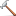 Ведутся работы по утеплению фасада выполнены на 100%Ведется кладка внутренних перегородок выполнено на 100%Кровля выполнена на 100%Монтаж лестничного ограждения выполнен на 100%Ведутся работы по устройству внутренних инженерных сетей: 1 подъезд выполнено на 90%, 2 подъезд выполнено на 90%Ограждение кровли выполнено 100%Ведутся электромонтажные работы: 1 подъезд выполнено на 60%, 2 подъезд выполнено на 60%Ведутся отделочные работы 50%Ведется устройство стяжки пола 1 подъезд 95%, 2 подъезд 50%, Ограждение кровли выполнено 100%Ведутся электромонтажные работы: 1 подъезд выполнено на 40%, 2 подъезд выполнено на 40%Ведутся отделочные работы 30%